Basic information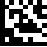 AddressesMarketing authorisation holderAddress for correspondence (if not the same as 2.1)Legal representative (if not the same as 2.1)Further informationSignatureChange historyIdentification number:Version:Valid from:External reference (Company Reference): Authorisation no.: Name of medicinal product : Company name:Addition:Street / no.:Postcode, town/city:Canton:Telephone:E-mailCompany name:Addition:Street / no.:P.O. Box:Postcode, town/city:Telephone:E-mailName:Addition:Street / no.:P.O. Box:Postcode, town/city:Telephone:Does Swissmedic already possess the power of attorney? yes	 no, the power of attorney is enclosed with this application (incl. original signature)Does Swissmedic already possess the power of attorney? yes	 no, the power of attorney is enclosed with this application (incl. original signature)Type of submission: No marketing / interruption of distributionType of submission: No marketing / interruption of distributionNo marketing >1 year after first authorisation (Notification in accordance with Art. 11 para. 1 TPO):Date of first authorisation: Scheduled market launch: Confirmation that the following condition for authorisation will continue to be met:	For KAS preparations whose product information is identical to that for the reference product (according to the criteria of the Guidance document Authorisation of human medicinal product with known active pharmaceutical substance HMV4) and for co-marketing medicinal products: Changes to the reference product/basic product will continue to be implemented.Marketing interruption >1 year (notification in accordance with Art. 11 para. 1 TPO):Date of last delivery to wholesaler: Resumption of distribution scheduled for: Confirmation that the following condition for authorisation will continue to be met:	For KAS preparations whose product information is identical to that for the reference product (according to the criteria of the Guidance document Authorisation of human medicinal product with known active pharmaceutical substance HMV4) and for co-marketing medicinal products: Changes to the reference product/basic product will continue to be implemented.Swissmedic publishes the medicinal product in the list Meldung Nicht-Inverkehrbringen/Vertriebsunterbruch or Meldungen Nicht-Inverkehrbringen/Vertriebsunterbruch für Zulassungen im Meldeverfahren nach Art. 5, 17 und 19 ff der KPAV und Meldeverfahren HOMANT nach Artikel 5, 17, 19, 20ff der KPAV.Swissmedic publishes the medicinal product in the list Meldung Nicht-Inverkehrbringen/Vertriebsunterbruch or Meldungen Nicht-Inverkehrbringen/Vertriebsunterbruch für Zulassungen im Meldeverfahren nach Art. 5, 17 und 19 ff der KPAV und Meldeverfahren HOMANT nach Artikel 5, 17, 19, 20ff der KPAV.Veterinary medicines that are not available on the market will additionally be marked as „derzeit nicht erhältlich (Ausverkauft / Nicht lieferbar)!“ or « n'est pas disponible actuellement (en rupture de stock / n’est pas livrable) ! » in the electronic Compendium of veterinary medicines. To this end, the authorisation holder must forward the notification to the editors of the electronic Compendium of veterinary medicines.Veterinary medicines that are not available on the market will additionally be marked as „derzeit nicht erhältlich (Ausverkauft / Nicht lieferbar)!“ or « n'est pas disponible actuellement (en rupture de stock / n’est pas livrable) ! » in the electronic Compendium of veterinary medicines. To this end, the authorisation holder must forward the notification to the editors of the electronic Compendium of veterinary medicines.Commencement of distribution (marketing) or resumption of marketing (after interruption of distribution)Commencement of distribution (marketing) or resumption of marketing (after interruption of distribution)Marketing after first authorisation (Notification in accordance with Art. 11 para. 4 TPO):Date of first authorisation: Date of notification of no marketing for > 1 year after first authorisation: Date of commencement of distribution (first delivery to wholesaler): Resumption of marketing after interruption of distribution (Notification in accordance with Art. 11 para. 4 TPO):Date of last delivery to wholesaler: Date of notification of interruption of distribution for > 1 year: Date of resumption of distribution (first delivery to wholesaler): Swissmedic deletes the medicinal product from the list Meldung Nicht-Inverkehrbringen/Vertriebsunterbruch or Meldungen Nicht-Inverkehrbringen/Vertriebsunterbruch für Zulassungen im Meldeverfahren nach Art. 5, 17 und 19 ff der KPAV und Meldeverfahren HOMANT nach Artikel 5, 17, 19, 20ff der KPAV.Swissmedic deletes the medicinal product from the list Meldung Nicht-Inverkehrbringen/Vertriebsunterbruch or Meldungen Nicht-Inverkehrbringen/Vertriebsunterbruch für Zulassungen im Meldeverfahren nach Art. 5, 17 und 19 ff der KPAV und Meldeverfahren HOMANT nach Artikel 5, 17, 19, 20ff der KPAV.Regarding veterinary medicines, the indication „derzeit nicht erhältlich (Ausverkauft / Nicht lieferbar)!“ or « n'est pas disponible actuellement (en rupture de stock / n’est pas livrable) ! » must be deleted from the electronic Compendium of veterinary medicines. To this end, the authorisation holder must forward the notification to the editors of the electronic Compendium of veterinary medicines.Regarding veterinary medicines, the indication „derzeit nicht erhältlich (Ausverkauft / Nicht lieferbar)!“ or « n'est pas disponible actuellement (en rupture de stock / n’est pas livrable) ! » must be deleted from the electronic Compendium of veterinary medicines. To this end, the authorisation holder must forward the notification to the editors of the electronic Compendium of veterinary medicines.All the entries made in this form are certified to be complete and accurate:(company stamp of the applicant – optional)All the entries made in this form are certified to be complete and accurate:(company stamp of the applicant – optional)All the entries made in this form are certified to be complete and accurate:(company stamp of the applicant – optional)All the entries made in this form are certified to be complete and accurate:(company stamp of the applicant – optional)Authorised signatoryAuthorised signatoryOther responsibilities (Optional signature)Other responsibilities (Optional signature)Place, date:	Signature:	……………………………..Place, date:	Signature:	……………………………..Place, date:	Signature:	……………………………..Place, date:	Signature:	……………………………..Last name:Last name:First name:First name:Position:Position:Telephone:E-mail:The application must be sent toThe application must be sent toFor enquiries contactFor enquiries contactSwissmedicSwiss Agency for Therapeutic ProductsOperational Support ServicesHallerstrasse 73012 BernSwissmedicSwiss Agency for Therapeutic ProductsOperational Support ServicesHallerstrasse 73012 BernTelephone	+41 58 462 02 11Fax 	+41 58 462 02 12E-mail	Anfragen@swissmedic.chTelephone	+41 58 462 02 11Fax 	+41 58 462 02 12E-mail	Anfragen@swissmedic.chVersionChangesig1.5New layout, no content adjustments to the previous version.dei1.4Formal adjustments to the header and footerNo content adjustments to the previous version.dei1.3Autor im System mit Autor in der Änderungshistorie synchronisiert. Freigabe durch Person im VM Team, da Dokument nicht in der VMS Suche angezeigt wird.Keine inhaltlichen Änderungentsj1.2Basic information: Deletion of the eCTD sequence no.dts1.1Chapter 3 “Further information”. To this end, the authorisation holder must forward the notification to the editors of the electronic Compendium of veterinary medicines.ze1.0Implementation of TPO4dtsXXText in case of change